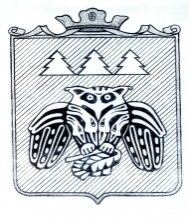 «Сыктывдiн» муниципальнöй районлöн муниципальнöй юкöнса СöветСовет муниципального образования муниципального района «Сыктывдинский»168220, Республика Коми, Сыктывдинский район, с.Выльгорт КЫВКÖРТÖДРЕШЕНИЕО внесении изменений в решение Совета муниципального образования муниципального района «Сыктывдинский» от 24 июня 2016 года № 8/6-6 «Об утверждении Правил землепользования и застройки муниципального  образования сельского поселения «Озёл» Сыктывдинского района Республики Коми» Принято Советом муниципального образования                               от 26 мая 2017 годамуниципального района «Сыктывдинский»                                       № 19/5-12Руководствуясь статьями 8, 20, 26, 33 Градостроительного кодекса Российской Федерации, предписанием министерства строительства, тарифов, жилищно-коммунального и дорожного хозяйства Республики Коми от 02.03.2017 г. № 2/17 «Об устранении нарушений законодательства о градостроительной деятельности», Уставом муниципального образования муниципального района «Сыктывдинский», постановлением администрации муниципального образования муниципального района «Сыктывдинский» от 25 апреля 2016 года № 4/532 «О создании комиссии по подготовке проекта правил землепользования и застройки на территории МО МР «Сыктывдинский»,Совет муниципального образования муниципального района «Сыктывдинский» решил:Одобрить проект решения Совета муниципального образования муниципального района «Сыктывдинский» «О внесении изменений в решение Совета муниципального образования муниципального района «Сыктывдинский» от 24 июня 2016 года № 8/6-6 «Об утверждении Правил землепользования и застройки муниципального образования сельского поселения «Озёл» Сыктывдинского района Республики Коми» согласно приложению 1.Утвердить порядок проведения публичных слушаний по проекту решения Совета муниципального образования муниципального района «Сыктывдинский» «О внесении изменений в приложение к решению Совета муниципального образования муниципального района «Сыктывдинский» от 24 июня 2016 года № 8/6-6 «Об утверждении Правил землепользования и застройки муниципального образования сельского поселения «Озёл» Сыктывдинского района Республики Коми», также их участия в его обсуждении согласно приложению 2.Датой обсуждения предложений и (или) замечаний поступивших по проекту решения Совета муниципального образования муниципального района «Сыктывдинский» ««О внесении изменений в приложение к решению Совета муниципального образования муниципального района «Сыктывдинский» от 24 июня 2016 года № 8/6-6 «Об утверждении Правил землепользования и застройки муниципального образования сельского поселения «Озёл» Сыктывдинского района Республики Коми» назначить 26 июля 2017 года в 10 часов 30 минут в администрации сельского поселения «Озел»  по адресу: с. Озёл, ул.Озёльская, д. 55, в соответствии с порядком учета предложений граждан согласно приложению 3.Контроль за исполнением настоящего решения возложить на постоянную комиссию по развитию местного самоуправления Совета МО МР «Сыктывдинский» и заместителя руководителя администрации муниципального района Попова О. В.Настоящее решение вступает в силу со дня его официального опубликования.Глава муниципального района - председатель Совета муниципального района 		                                С. С. Савинова26 мая 2017 г.Приложение 1 к решению Совета МО МР «Сыктывдинский» от 26 мая 2017 г. № 19/5-12ПРОЕКТРЕШЕНИЕО внесении изменений в решение Совета муниципального образования муниципального района «Сыктывдинский» от 24 июня 2016 года № 8/6-6 «Об утверждении Правил землепользования и застройки муниципального образования сельского поселения «Озёл»Сыктывдинского района Республики Коми Принято Советом муниципального образования                                      от __________2017г.муниципального района «Сыктывдинский»                                               №_______________В соответствии со статьями 8, 20, 26 Градостроительного кодекса Российской Федерации и Уставом муниципального образования муниципального района «Сыктывдинский», Совет муниципального образования муниципального района «Сыктывдинский» решил:Внести в решение Совета муниципального образования муниципального районы «Сыктывдинский» от 24 июня 2016 года № 8/6-6 «Об утверждении Правил землепользования и застройки муниципального образования сельского поселения «Озёл» Сыктывдинского района Республики Коми» следующие изменения:- добавить в главу 4 статью 23.1. Порядок проведения публичных слушаний по вопросам землепользования и застройки на территории сельского поселения «Озел»:«Статья 23.1. Порядок проведения публичных слушаний по вопросам землепользования и застройки на территории сельского поселения «Озел»1. Публичные слушания по вопросам землепользования и застройки проводятся в случаях:- предоставления разрешения на условно разрешённый вид использования земельного участка или объекта капитального строительства;- предоставления разрешения на отклонение от предельных параметров разрешённого строительства, реконструкции объектов капитального строительства;- подготовки документации по планировке территории, предусматривающей размещение объектов капитального строительства на территории сельского поселения «Озел» или линейных объектов местного значения сельского поселения «Озел» с учетом главы 3 настоящих Правил;- подготовки проекта о внесении изменений в настоящие Правила;- установления (прекращения) публичных сервитутов.2. Публичные слушания проводятся Комиссией на основании решения главы МО МО «Сыктывдинский».3. Решение, указанное в части 2 настоящей статьи, готовит Комиссия. Указанное решение содержит:- дату, время, место проведения публичных слушаний;- рассматриваемый вопрос – о предоставлении разрешения на условно разрешённый вид использования земельного участка или объекта капитального строительства, либо о предоставлении разрешений на отклонение от предельных параметров разрешённого строительства, реконструкции объектов капитального строительства, либо указание на разработанный проект планировки или проект межевания территории, либо указание на разработанный проект о внесении изменений в Правила землепользования и застройки, либо об установлении (прекращении) публичного сервитута;- место и срок проведения экспозиции;- председательствующий на публичных слушаниях;- секретарь публичных слушаний.Решение главы МО МО «Сыктывдинский» о проведении публичных слушаний подлежит опубликованию в порядке, установленном для официального опубликования муниципальных правовых актов, иной официальной информации, в течение трех дней со дня принятия такого решения и размещается на официальном сайте администрации МО МО «Сыктывдинский» в сети «Интернет».4. Продолжительность публичных слушаний:- при предоставлении разрешения на условно разрешённый вид использования земельного участка или объекта капитального строительства, предоставлении разрешения на отклонение от предельных параметров разрешённого строительства, реконструкции объектов капитального строительства и при установлении (прекращении) публичного сервитута – не более одного месяца со дня оповещения жителей сельского поселения «Озел» о проведении публичных слушаний до дня опубликования заключения о результатах публичных слушаний;- при подготовке проектов планировки территории и (или) проектов межевания территории, предусматривающих размещение объектов капитального строительства на территории МО МО «Сыктывдинский» или линейных объектов местного значения МО МО «Сыктывдинский» – не менее одного и не более трёх месяцев со дня оповещения жителей о проведении публичных слушаний до дня опубликования заключения о результатах публичных слушаний;- при подготовке проекта о внесении изменений в Правила землепользования и застройки – не менее двух и не более четырёх месяцев со дня опубликования такого проекта до дня опубликования заключения о результатах публичных слушаний.Сроки проведения публичных слушаний (продолжительность экспозиции и продолжительность собственно публичных слушаний) определяет Комиссия.5. В целях соблюдения права человека на благоприятные условия жизнедеятельности, прав и законных интересов правообладателей земельных участков и объектов капитального строительства публичные слушания по вопросу предоставления разрешения на условно разрешённый вид использования и по вопросу предоставления разрешений на отклонение от предельных параметров разрешённого строительства, реконструкции объектов капитального строительства проводятся с участием граждан, проживающих в пределах территориальной зоны, в границах которой расположен земельный участок или объект капитального строительства, применительно к которым запрашивается разрешение. В случае, если условно разрешённый вид использования земельного участка или объекта капитального строительства или отклонение от предельных параметров разрешённого строительства, реконструкции объектов капитального строительства может оказать негативное воздействие на окружающую среду, публичные слушания проводятся с участием правообладателей земельных участков и объектов капитального строительства, подверженных риску такого негативного воздействия.Комиссия направляет сообщения о проведении публичных слушаний по вопросу предоставления разрешения на условно разрешённый вид использования (по вопросу предоставления разрешений на отклонение от предельных параметров разрешённого строительства, реконструкции объектов капитального строительства) правообладателям земельных участков, имеющих общие границы с земельным участком, применительно к которому запрашивается данное разрешение, правообладателям объектов капитального строительства, расположенных на земельных участках, имеющих общие границы с земельным участком, применительно к которому запрашивается данное разрешение, и правообладателям помещений, являющихся частью объекта капитального строительства, применительно к которому запрашивается данное разрешение. Указанные сообщения направляются не позднее чем через десять дней со дня поступления заявления заинтересованного лица о предоставлении разрешения на условно разрешённый вид использования (о предоставлении разрешения на отклонение от предельных параметров разрешённого использования земельного участка или объекта капитального строительства).6. В целях соблюдения права человека на благоприятные условия жизнедеятельности, прав и законных интересов правообладателей земельных участков и объектов капитального строительства публичные слушания по проекту планировки территории и (или) проекту межевания территории проводятся с участием граждан, проживающих на территории, применительно к которой осуществляется подготовка проекта её планировки и (или) проекта её межевания, правообладателей земельных участков и объектов капитального строительства, расположенных на указанной территории, лиц, законные интересы которых могут быть нарушены в связи с реализацией таких проектов.7. В случае, если внесение изменений в Правила землепользования и застройки связано с размещением или реконструкцией отдельного объекта капитального строительства, публичные слушания по проекту о внесении изменений в Правила проводятся в границах территории, планируемой для размещения или реконструкции такого объекта, и в границах устанавливаемой для такого объекта зоны с особыми условиями использования территорий. Комиссия направляет решение о проведении публичных слушаний по проекту о внесении изменений в Правила землепользования и застройки правообладателям земельных участков, имеющих общую границу с земельным участком, на котором планируется осуществить размещение или реконструкцию отдельного объекта капитального строительства, правообладателям зданий, строений, сооружений, расположенных на земельных участках, имеющих общую границу с указанным земельным участком, и правообладателям помещений в таком объекте, а также правообладателям объектов капитального строительства, расположенных в границах зон с особыми условиями использования территорий. Указанное решение направляется в срок, не позднее чем через пятнадцать дней со дня принятия главой МО МО «Сыктывдинский» решения о проведении публичных слушаний по проекту о внесении изменений в Правила землепользования и застройки.В случае подготовки изменений в Правила землепользования и застройки применительно к части территории поселения публичные слушания по проекту о внесении изменений в Правила проводятся с участием правообладателей земельных участков и (или) объектов капитального строительства, находящихся в границах указанной части территории поселения.В случае подготовки изменений в правила землепользования и застройки в части внесения изменений в градостроительный регламент, установленный для конкретной территориальной зоны, публичные слушания по проекту о внесении изменений в Правила проводятся в границах территориальной зоны, для которой установлен такой градостроительный регламент.В этих случаях срок проведения публичных слушаний не может быть более чем один месяц.8. Заинтересованные лица вправе письменно представить в Комиссию свои замечания и предложения, касающиеся рассматриваемого вопроса, для включения их в протокол публичных слушаний. Замечания и предложения могут направляться в Комиссию со дня принятия решения о проведении публичных слушаний до подписания протокола публичных слушаний.9. По любому из рассматриваемых на публичных слушаниях вопросов Комиссия вправе организовать экспозицию, иллюстрирующую предмет публичных слушаний.При рассмотрении на публичных слушаниях проекта планировки и (или) проекта межевания территории, а также в случаях, если рассматриваемый вопрос касается внесения изменений в карту градостроительного зонирования, организация экспозиции является обязательной.Экспозиция организуется не позднее, чем через 3 дня с момента принятия решения о проведении публичных слушаний, в месте проведения публичных слушаний и длится до подписания протокола публичных слушаний.10. Публичные слушания представляют собой собрание заинтересованных лиц и других граждан, в том числе представителей органов местного самоуправления, и непосредственное обсуждение рассматриваемых вопросов – формулирование проблемы, обоснование тех или иных позиций, ответы на вопросы, прения, демонстрация графических материалов и т.п.Указанное собрание может проводиться с перерывами в течение нескольких дней.11. Непосредственно перед началом собрания, указанного в части 10 настоящей статьи, производится поимённая регистрация участников публичных слушаний, за исключением представителей органов местного самоуправления и застройщика (заявителя).12. По каждому из рассматриваемых вопросов производится голосование. В голосовании принимают участие только зарегистрированные участники публичных слушаний. Голосование производится после окончания обсуждения рассматриваемых вопросов в момент, определяемый председательствующим.Результаты проведения публичных слушаний считаются положительными, если по рассматриваемому вопросу «за» проголосовало более половины зарегистрированных участников публичных слушаний, присутствующих на момент голосования.Результаты проведения публичных слушаний считаются отрицательными, если по рассматриваемому вопросу «против» проголосовало более половины зарегистрированных участников публичных слушаний, присутствующих на момент голосования.13. В ходе публичных слушаний секретарём ведётся протокол публичных слушаний, который содержит:- дату, время, место проведения публичных слушаний;- присутствующие на публичных слушаниях (в том числе председательствующий и секретарь);- сущность рассматриваемого вопроса (в соответствии с частью 1 настоящей статьи);- состав демонстрационных материалов (в том числе графических);- мнения, комментарии, замечания и предложения (поимённо) по поводу рассматриваемого вопроса;- письменные замечания и предложения заинтересованных лиц, представленные в Комиссию согласно части 8 настоящей статьи;- результаты голосования по рассматриваемому вопросу;- общие выводы публичных слушаний (формулируются председательствующим).Протокол публичных слушаний составляется в одном экземпляре. При предоставлении разрешения на условно разрешённый вид использования земельного участка или объекта капитального строительства и при предоставлении разрешения на отклонение от предельных параметров разрешённого строительства, реконструкции объектов капитального строительства, протокол публичных слушаний составляется в двух экземплярах; один экземпляр остаётся у Комиссии, другой выдаётся застройщику (заявителю). Оба экземпляра протокола прошиваются, сшивка заверяется председательствующим с указанием количества прошитых листов. Протокол подписывается председательствующим, представителями органов местного самоуправления, первыми тремя зарегистрированными участниками публичных слушаний, секретарём.14. Не позднее следующего дня с момента составления протокола публичных слушаний, Комиссия готовит заключение о результатах публичных слушаний, которое содержит:- дату, время, место составления заключения;- сущность рассмотренного на публичных слушаниях вопроса;- указание на опубликование решения о проведении публичных слушаний (источник, дата опубликования), а также на информирование общественности другими способами;- перечень письменных замечаний и предложений заинтересованных лиц, представленных в Комиссию согласно части 8 настоящей статьи;- указание на организацию экспозиции, состав демонстрируемых материалов;- срок проведения экспозиции;- день (дни), время, место проведения публичных слушаний;- результаты голосования по рассматриваемому вопросу;- общие выводы публичных слушаний.Заключение о результатах публичных слушаний оформляется согласно части 13 настоящей статьи и подлежит опубликованию в порядке, установленном частью 3 настоящей статьи.15. Расходы, связанные с организацией и проведением публичных слушаний по вопросу предоставления разрешения на условно разрешённый вид использования, а также по вопросу предоставления разрешения на отклонение от предельных параметров разрешённого строительства, реконструкции объектов капитального строительства, несёт застройщик (заявитель); по вопросу об установлении (прекращении) публичного сервитута – инициатор установления (прекращения) публичного сервитута.»2. Контроль за исполнением настоящего решения возложить на постоянную комиссию по развитию местного самоуправления Совета МО МР «Сыктывдинский» и заместителя руководителя администрации муниципального района (О.В.Попов).3. Настоящее решение вступает в силу со дня его официального опубликования.Глава муниципального района - председатель Совета муниципального района 		                   С. С. Савинова______________ годаПриложение 2 к решению Совета МО МР «Сыктывдинский» от 26 мая 2017 г. № 19/5-12Порядок проведения публичных слушаний по проекту решения Совета муниципального образования муниципального района «Сыктывдинский» «О внесении изменений в приложение к решению Совета муниципального образования муниципального района «Сыктывдинский» от 24 июня 2016 года № 8/6-6 «Об утверждении Правил землепользования и застройки муниципального образования сельского поселения «Озёл» Сыктывдинского района Республики Коми», а также их участия в его обсужденииМоментом начала публичных слушаний является опубликование 27 мая 2017 года на официальном сайте администрации района http://www.syktyvdin.ru/ решения о проведении публичных слушаний по проекту решения Совета муниципального образования муниципального района «Сыктывдинский» «О внесении изменений в приложение к решению Совета муниципального образования муниципального района «Сыктывдинский» от 24 июня 2016 года № 8/6-6 «Об утверждении Правил землепользования и застройки муниципального образования сельского поселения «Озёл»  Сыктывдинского района Республики Коми» (далее – Проект решения).Граждане Российской Федерации имеют право: с момента опубликования Проекта решения до 26 июля 2017 года в письменной форме вносить в Совет муниципального района «Сыктывдинский» (по адресу: с. Выльгорт, ул. Д. Каликовой, д. 62) или в электронной форме по адресу: http://www.syktyvdin.ru/ свои предложения и (или) замечания по проекту Решения; участвовать в обсуждениях внесенных предложений, назначенных на 26 июля 2017 года;При внесении предложений по проекту решения граждане Российской Федерации должны указать фамилию, имя, отчество и место проживания и регистрации.Предложения по проекту решения учитываются комиссией по подготовке проекта правил землепользования и застройки в журнале учета предложений по проекту решения, который должен, прошит и пронумерован.После завершения публичных слушаний по проекту решения комиссия с учетом результатов таких публичных слушаний обеспечивает внесение изменений в проект правил землепользования и застройки и представляет указанный проект главе муниципального района – председателю Совета муниципального района. Результаты публичных слушаний оформляются в виде протокола и заключения о результатах публичных слушаний.